Hallo, wie geht's?:)Upam, da ste vsi dobro. Začenjamo z novo lekcijo, katere naslov je Meine Freunde (Moji prijatelji).V učbeniku na strani 54 preberite besedili, v zvezek zapišite naslov lekcije, nato pa izpišite neznane besede v zvezek in jih s pomočjo spletnega slovarja prevedite.https://sl.pons.com/prevod/nem%C5%A1%C4%8Dina-angle%C5%A1%C4%8Dina/Hobby?bidir=1N koncu preverite svoje bralno razumevanje tako, da  dopolnite informacije pri spodnji nalogi.Želim vam prijetno delo, Jasmina Gojčič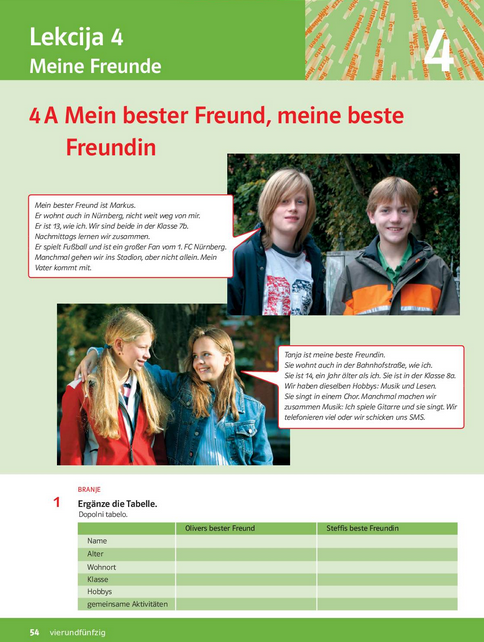 * gemeinsame Aktivitäten- skupne aktivnosti